ред.3/22ДОГОВОР ОБ ОБРАЗОВАНИИВ ЧОУ "ШКОЛА" ОБУЧЕНИЕ В ДИАЛОГЕ" Очная (индивидуальная) форма обучения Санкт-Петербург	«____»______________20__  г.Частное общеобразовательное учреждение «Школа «Обучение в диалоге», осуществляющее образовательную деятельность на  основании Лицензии № 2902 от 14.04.2017г., именуемое в дальнейшем «Исполнитель», «Школа», в лице директора Андреева Владимира Ивановича,  действующего на основании Устава, с одной стороны, и гр.  ________________________________________________________________________(Ф.И.О.), являющимся законным представителем несовершеннолетнего Обучающегося, именуемого (-ая) в дальнейшем «Заказчик», (далее вместе – «Стороны») заключили настоящий договор (далее – «Договор») о нижеследующем:1. ПРЕДМЕТ ДОГОВОРА1.1. Исполнитель обязуется предоставить основные и дополнительные образовательные услуги Обучающемуся______________________________________________________________________________(Ф.И.О.), а Заказчик обязуется оплатить обучение Обучающегося.1.2. Основные образовательные услуги  Обучающемуся предоставляются в виде учебных занятий  по образовательной программе  _______________________________________образования,  				(начального общего, основного общего, среднего общего)______-го класса;   форма обучения:  Очная (индивидуальная) 1.3. Исполнитель предоставляет образовательные услуги в пределах Федерального государственного стандарта в соответствии с индивидуальным учебным планом или индивидуальным расписанием учебных занятий,  а также предоставляет иные, связанные с образованием услуги за счет Заказчика на условиях, предусмотренных настоящим Договором.1.4. Исполнитель проводит для Обучающегося промежуточную аттестацию и организует прохождение государственной итоговой аттестации. 1.5. Обучающемуся, после успешного прохождения итоговой аттестации по образовательной программе 9-го или 11-го класса, выдается аттестат об общем образовании соответствующего уровня. После освоения образовательной программы иных классов Обучающемуся выдается справка с итоговыми оценками по учебным предметам.2. ВЗАИМОДЕЙСТВИЕ СТОРОН.2.1. Исполнитель вправе:2.1.1. Самостоятельно осуществлять образовательный процесс, применять собственные методики обучения, устанавливать системы оценок, формы, порядок и периодичность проведения промежуточной аттестации Обучающегося. 2.1.2. Применять к Обучающемуся меры дисциплинарного взыскания в соответствии с законодательством Российской Федерации, учредительными документами Школы, настоящим Договором и Правилами поведения учащихся (Правилами внутреннего распорядка учащихся).2.2. Заказчик вправе:2.2.1. Получать информацию от Исполнителя по вопросам  организации и обеспечения надлежащего исполнения услуг, предусмотренных разделом 1 Договора.2.2.2. Получать полную и достоверную информацию об оценке знаний Обучающегося, его умений, навыков и компетенций, а также о критериях этой оценки.2.3. Исполнитель обязан:2.3.1. Организовать и обеспечить Обучающемуся  образовательные услуги в соответствии с Федеральным государственным образовательным стандартом, учебным планом и согласованным индивидуальным расписанием учебных занятий в Школе2.3.2. Принимать от Заказчика плату за образовательные услуги.2.3.4. Обеспечить Обучающемуся безопасные, соответствующие санитарно-гигиеническим нормам условия обучения в Школе.2.4. Заказчик обязуется:2.4.1. Своевременно вносить плату за образовательные услуги, в размере и порядке определенные Договором,  а также предоставлять платежные документы, подтверждающие такую оплату.2.4.2.  Нести ответственность за посещение Обучающимся учебных занятий в Школе.2.4.3. Обеспечить самостоятельное и добросовестное выполнение Обучающимся домашних заданий и любых видов контрольных работ.2.4.4. Нести ответственность за неукоснительное выполнение Обучающимся требований администрации Школы и Правил поведения учащихся (Правил внутреннего распорядка учащихся).2.4.5. Нести ответственность за жизнь и здоровье Обучающегося в случае его выхода (во время занятий) за пределы территории Школы .2.4.6. В случае пропуска Обучающимся занятий предупреждать об этом администрацию Школы не менее чем за 2 часа  до  начала занятий.2.4.7. Нести ответственность, в том числе материальную, за причинение Обучающимся вреда имуществу Школы.2.4.8. До зачисления в Школу, а также в течение срока получения образовательных услуг в Школе, незамедлительно сообщать Исполнителю обо всех медицинских (физических и психических) отклонениях в состоянии Обучающегося.2.4.9. Предоставить справку о зачислении в другую образовательную организацию, в случае отчисления (перехода) Обучающегося.2.4.10. В течение трех рабочих дней после зачисления Обучающегося в Школу согласовать с завучем Школы индивидуальное расписание учебных занятий на весь период обучения, установленного Договором.3. ПОРЯДОК ЗАЧИСЛЕНИЯ В ШКОЛУ. 3.1. Обучающийся зачисляется в Школу после выполнения Заказчиком и Обучающимся условий приема, установленные законодательством Российской Федерации, настоящим Договором и локальными нормативными актами Исполнителя.3.2. При зачислении Обучающегося на обучение,  а также при переводе Обучающегося в следующий класс Заказчик вносит вступительный взнос на осуществление уставной деятельности Школы. Размер вступительного взноса определяется в Приложении № 1 к Договору.3.3. При зачислении Обучающегося в Школу Заказчик предоставляет следующие документы:1) личное дело Обучающегося2) копию свидетельства о рождении или паспорта3) 1 фотографию (3х4 см.)4) документы, подтверждающие освоение общеобразовательных программ; справки о промежуточной аттестации; аттестат за 9 класс для осваивающих программы 10 и 11 классов.5) медицинскую карту и сертификат  о прививках.3.4. Исполнитель осуществляет перевод Обучающегося в следующий класс при условии выполнения образовательной программы предыдущего класса.4. СОГЛАСОВАНИЕ СТОРОНАМИ ЦЕЛЕЙ ОБРАЗОВАНИЯ.4.1. Стороны заявляют о согласовании целей образования Обучающегося. Заказчик (законный представитель) обязуется взаимодействовать с педагогами для выработки единого педагогического воздействия на Обучающегося.4.2. В целях  закрепления интереса к обучению и духовному развитию Обучающегося Исполнитель организует занятия  по курсу «Учить учиться», включая семь прикладных  программ: «Алфавит», «Работа со словарем», «Вдумчивое и осознанное чтение по абзацам», «Устная речь», «Письменная речь», «Устный счет» и  «Проектная деятельность». Обучающийся обязуется в течение первых двух недель изучить  курс «Учить учиться» и сдать зачет по этому курсу.  4.3. Исполнитель имеет право проводить социально-психологическое тестирование Учащегося в целях раннего выявления незаконного потребления наркотических и психотропных веществ.4.4. Исполнитель вправе в случае выявления признаков употребления Обучающимся наркотических, психотропных веществ, алкогольных напитков приостановить оказание образовательных услуг до предоставления Заказчиком результатов наркологического освидетельствования Обучающегося. Приостановление обучения Обучающегося оформляется приказом директора Школы.5. СТОИМОСТЬ, СРОКИ И ПОРЯДОК ОПЛАТЫ ОБРАЗОВАТЕЛЬНЫХ УСЛУГ5.1. Стоимость основных и дополнительных образовательных услуг устанавливается условиями настоящего договора и Приложением № 1.  Оплата образовательных услуг производится Заказчиком за наличный расчет или в безналичном порядке на счет, указанный в разделе 8 Договора.5.2. Оплата основных образовательных услуг производится предварительно не менее чем за 50 учебных часов (занятий) на основании индивидуального расписания учебных занятий, составленного в соответствии с п. 2.4.10 Договора. 	Продолжительность учебного часа – 45 мин. 	Стоимость учебного часа определяется в Приложении № 1 к Договору.5.2.1. При единовременной оплате 100 и более часов учебных занятий Заказчику предоставляется скидка 10% от суммы оплаты.5.2.2. Оплата основных образовательных услуг должны быть оплачена Заказчиком не менее чем за три рабочих дня до начала занятий согласно индивидуальному расписанию учебных занятий.5.2.3. При годовой оплате стоимость образовательных услуг (не менее 300 учебных часов) должна быть оплачена Заказчиком в полном размере до ______________________. 								(указать срок)5.3. Стоимость дополнительных образовательных услуг (тестирование,  контрольные и предэкзаменационные  работы, подготовка к промежуточной аттестации, курсы и проч.), а также услуги по организации и техническому обеспечению проведения итоговой аттестации для Обучающихся 9-го и 11-го класса оплачиваются отдельно. Стоимость данных услуг определяется в Приложении № 1 к Договору. 5.3.1. Оплата дополнительных образовательных услуг должна быть произведена Заказчиком не менее чем за три рабочих дня до начала оказания данной услуги. Срок оплаты услуг по организации и техническому обеспечению проведения итоговой аттестации устанавливается в Приложении № 15.4. В случае  зачисления Обучающегося в Школу в течение учебного года образовательные услуги  должны быть оплачены Заказчиком в день заключения Договора. 5.5. В случае просрочки оплаты образовательных услуг, Исполнитель имеет право после  письменного уведомления Заказчика приостановить оказание образовательных услуг Обучающемуся до получения сведений об оплате обучения.5.6. В случае просрочки оплаты образовательных услуг Исполнитель имеет право взыскать с Заказчика пеню в размере 0,1% от суммы задолженности за каждый день просрочки платежа.5.7. Исполнитель имеет право в одностороннем порядке увеличить стоимость учебного часа или дополнительных образовательных услуг с учетом уровня инфляции. Исполнитель предупреждает Заказчика об изменении платы за обучение и других платежей не менее чем за две недели до введения  их в действие.5.8. В случае пропуска Обучающимся учебных занятий без уважительной причины, возврат, зачет или перерасчет стоимости услуг не производится.5.9. Повторное оказание образовательной услуги  в случае пересдачи Обучающимся по предмету учебного задания, темы, зачета, письменной работы и прочей учебной работы, оплачивается Заказчиком отдельно в полном размере.6. ПОРЯДОК ИЗМЕНЕНИЯ И РАСТОРЖЕНИЯ ДОГОВОРА6.1. Условия настоящего Договора, кроме случаев прямо указанных в Договоре, могут быть изменены или дополнены только по взаимному согласию Сторон. 6.2. Настоящий Договор может быть расторгнут по соглашению Сторон.6.3. По инициативе Исполнителя Договор может быть расторгнут в одностороннем порядке в следующих случаях:а) применение к Обучающемуся, достигшему возраста 15 лет, отчисления как меры дисциплинарного взыскания;б) установление нарушения порядка приема в ЧОУ «Школа Обучение в диалоге», повлекшего по вине Заказчика или Обучающегося незаконное зачисление последнего в Школу;в) невозможность надлежащего выполнения Исполнителем обязательств по оказанию образовательных услуг вследствие действий (бездействия) Обучающегося;г) просрочка оплаты стоимости платных образовательных услуг.6.3.1. Договор считается расторгнутым по инициативе Исполнителя с момента издания соответствующего приказа директора Школы.6.4. По инициативе Заказчика Договор может быть расторгнут в одностороннем порядке в случаях:а) предусмотренных действующим законодательством Российской Федерации.б) в любое время по желанию Заказчика, выраженному в письменном виде.6.5. В случае досрочного расторжения Договора по инициативе Заказчика последний оплачивает Исполнителю фактически понесенные им расходы, возникшие при оказании образовательных услуг. 6.5.1. Сумма вступительного взноса в случае досрочного расторжения Договора возврату не подлежит.6.6. При наличии неизрасходованного денежного остатка Исполнитель по письменному заявлению Заказчика, возвращает 80% суммы от данного денежного остатка. Заказчик признает, что в сумму, удержанную Исполнителем, включаются расходы на разработку образовательной методики, подготовку учебных материалов, оплату труда педагогов и администрации.6.7. В случае невозможности выполнения Договора, возникшей по вине Заказчика или Обучающегося, в частности в случаях, предусмотренных п.п. «а», «б» «в», п. 6.3. Договора, а также в случаях неоднократного или грубого нарушения Обучающимся Правил поведения учащихся (Правил внутреннего распорядка учащихся), незаконного потребления или хранения Обучающимся наркотических или психотропных веществ, Заказчик оплачивает образовательные  услуги в полном объеме, а ранее уплаченные денежные средства в счет оплаты услуг Заказчику не возвращаются.7. ЗАКЛЮЧИТЕЛЬНЫЕ ПОЛОЖЕНИЯ7.1. Общие условия, указанные в Договоре, соответствуют информации, размещенной на официальном сайте Исполнителя в сети «Интернет» на дату заключения настоящего Договора.7.1.1. Информацию по текущему исполнению взаимных обязательств Сторон, предусмотренных Договором, а также сведения об успеваемости Обучающегося, Исполнитель может передавать Заказчику по почте или по электронной почте, согласно адресам, указанным в п. 8.2. Договора.7.2. Под периодом предоставления образовательной услуги (периодом обучения) понимается промежуток времени с даты издания приказа о зачислении Обучающегося в Школу до даты издания приказа об окончании обучения или отчисления Обучающегося из Школы.7.3. Споры по настоящему Договору разрешаются путем переговоров или в претензионном порядке. В случае недостижения согласия в претензионном порядке Стороны могут обратиться в судебные органы по правилам, предусмотренным действующим законодательством Российской Федерации.7.4. Договор вступает в законную силу с момента его подписания Сторонами и действует до _____________________________.7.5. Договор составлен в 2-х экземплярах, имеющих одинаковую юридическую силу. 7.6. К настоящему Договору прилагаются Правила поведения учащихся (Правила внутреннего распорядка учащихся), Приложение № 1 «Стоимость образовательных услуг».8. РЕКВИЗИТЫ И ПОДПИСИ СТОРОН8.1. ИСПОЛНИТЕЛЬ:ЧОУ «Школа «Обучение в диалоге» 191014, Санкт-Петербург, ул. Некрасова д.19.ИНН 7825080176; ОГРН 1037843089602.Банковские реквизиты: р/сч 40703810355040001032  Северо-Западный Банк ПАО Сбербанк             к/сч 30101810500000000653   БИК 044030653Директор ЧОУ «Школа «Обучение в диалоге» _______________________	Андреев В.И.											  									  	М.П.8.2. ЗАКАЗЧИК: Ф.И.О._____________________________________________________________________Паспорт: серия__________№_____________________	Кем, когда выдан_________________________________________________________Адрес регистрации________________________________________________________Адрес проживания________________________________________________________дом. тел. _________________________;   моб. тел.______________________________e-mail:___________________________.___________________________________________(подпись)8.3. Адрес местожительства Обучающегося:___________________________________________________________________(Ф.И.О.)Адрес проживания__________________________________________________________________дом. тел. _________________________;   моб. тел._______________________________ 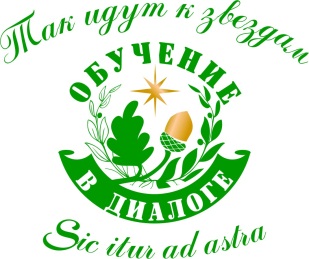 ЧАСТНОЕ ОБЩЕОБРАЗОВАТЕЛЬНОЕ УЧРЕЖДЕНИЕ«ШКОЛА «ОБУЧЕНИЕ В ДИАЛОГЕ»191014, Санкт-Петербург, ул. Некрасова д. 19Тел. (812) 272-03-60, 275-42-69 Факс (812) 275-02-57www.shod.ru, e-mail: extern@shod.ru